                                                                                                                  «Утверждаю»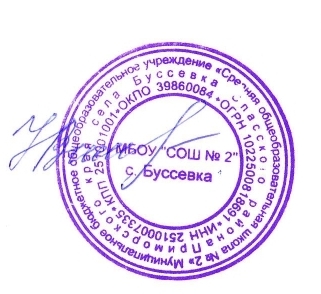                                                                                                 Директор МБОУ «СОШ №2»  с.Буссевка                                                                                                 __________Н.В.Неделько                                                                                                            «__3_»__октября___ 2023 гУчебный планАдаптированной основной образовательной программы начального общего образования обучающейсяс расстройствами аутистического спектраМБОУ «СОШ №2» с.БуссевкаВАРИАНТ 8.4Мухаметшиной Анжелики Витальевнына 2023 – 2024 учебный годс. Буссевка, 2023Структура учебного планаАдаптированной основной образовательной программы начального общего образования обучающихся с расстройствами аутистического спектра (Вариант 8.4)на 2023– 2024 учебный год:Пояснительная записка. 1.1.Общие положения.Режим функционирования.Специфика реализации обязательных образовательных областей.Учебный план АООП НОО обучающихся с РАС (Вариант 8.4).ПОЯСНИТЕЛЬНАЯ ЗАПИСКАОбщие положения.          Учебный план муниципального бюджетного общеобразовательного учреждения «Средняя общеобразовательная школа №2» села Буссевка Спасского района Приморского края – далее МБОУ «СОШ №2» с.Буссевка, разработан на основе следующих нормативных документов:Федеральный Закон от 29.12.2012 года № 273-ФЗ «Об образовании в Российской Федерации»;Приказ Министерства образования и науки Российской Федерации от 19.12.2014 № 1598 «Об утверждении и введении в действие федерального государственного образовательного стандарта начального общего образования обучающихся с ограниченными возможностями здоровья»;Приказ Министерства просвещения РФ от 22 марта 2021 г. № 115 «Об утверждении Порядка организации и осуществления образовательной деятельности по основным общеобразовательным программам – образовательным программам начального общего, основного общего и среднего общего образования»;Постановление Главного государственного санитарного врача Российской Федерации от 28 сентября 2020 г. № 28 «Об утверждении санитарных правил СП 2.4.3648-20 «Санитар- но-эпидемиологические требования к организациям воспитания и обучения, отдыха и оздоровления детей и молодежи»;Постановление Главного государственного санитарного врача Российской Федерации от 10 июля 2015 г. № 26 «Об утверждении СанПиН 2.4.2.3286-15 "Санитарно- эпидемиологические требования к условиям и организации обучения и воспитания в организациях, осуществляющих образовательную деятельность по адаптированным основным общеобразовательным программам для обучающихся с ограниченными возможностями здоровья» (с изменениями на 27 октября 2020г.)Приказ Министерства просвещения РФ от 20 мая 2020 г. N 254 "Об утверждении федерального перечня учебников, допущенных к использованию при реализации имеющих государственную аккредитацию образовательных программ начального общего, основного общего, среднего общего образования организациями, осуществляющими образовательную деятельность" (с изменениями и дополнениями);Адаптированная основная образовательная программа начального общего образования обучающихся с расстройствами аутистического спектра МБОУ «СОШ №2» с.Буссевка       Учебный план, реализуемый МБОУ «СОШ №2» с.Буссевка, и направленный на освоение Адаптированной основной образовательной программой начального общего образования обучающихся с расстройствами аутистического спектра (Вариант 8.4), определяет:продолжительность учебного года и учебной недели, продолжительность урока;перечень образовательных областей и учебных предметов;максимальный объём аудиторной нагрузки обучающихся;показатели финансирования (в часах);Режим функционирования.Учебный план рассчитан на 6 лет обучения: два дополнительных первых класса, 1- 4-ые классы.Организация обучения в 1 классе (дополнительный класс):продолжительность учебного года составляет 33 недели, продолжительность учебной недели – 5 дней, максимальный объём аудиторной нагрузки обучающихся – 21 час.с целью реализации «ступенчатого» режима обучения в 1 полугодии дополнительного первого класса происходит постепенное наращивание учебной нагрузки, а именно: в сентяб- ре-октябре – 3 урока в день по 35 минут каждый; в ноябре-декабре – 4 урока по 35 минут каждый. Со второго полугодия продолжительность урока составляет 40 минут не менее 4 уроков (СП 2.4.3648-20).Организация обучения в 1 классе (второго и третьего года обучения):продолжительность учебного года составляет 33 недели, продолжительность учебной недели – 5 дней, максимальный объём аудиторной нагрузки обучающихся – 21 час.продолжительность урока – 40 минут. Организация обучения во 2 - 4-х классах:во 2-4-ых классах продолжительность учебного года составляет 34 недели, продолжительность учебной недели – 5 дней, максимальный объём аудиторной нагрузки обучающихся – 23 часа.продолжительность урока – 40 минут.Продолжительность каникул в течение учебного года составляет не менее 30 календарных дней, летом не менее 8 недель. Продолжительность каникул составляет не менее 7 календарных дней. Сроки начала и окончания каникул определяются МБОУ «СОШ №2» с.Буссевка в календарном учебном графике.С целью профилактики утомления, нарушения осанки, зрения обучающихся с РАС на уроках проводятся физкультминутки, гимнастика для глаз. Также в оздоровительных целях создаются условия для реализации потребности детского организма в двигательной активности:− гимнастика до учебных занятий;− динамические паузы в середине учебного дня;− проведение гимнастики и физкультминуток на уроках;− подвижные игры на переменах;− уроки физической культуры;− внеклассные спортивные мероприятия.Специфика реализации обязательных предметных областей.Учебный план состоит из двух частей — обязательной части и части, формируемой участниками образовательного процесса.        Обязательная часть учебного плана определяет состав учебных предметов обязательных предметных областей, которые должны быть реализованы в соответствии с АООП НОО обучающихся с РАС (Вариант 8.4) МБОУ «СОШ №2» с.Буссевка. Обязательная часть учебного плана представлена семью предметными областями. Содержание всех учебных предметов, входящих в состав каждой предметной области, имеет ярко выраженную коррекционно-развивающую направленность. Она заключается в учёте особых образовательных потребностей, обучающихся с РАС.Содержание	обучения	в	дополнительном	первом	классе	имеет	пропедевтическую направленность, позволяющую:сформировать готовность к участию в систематических учебных занятиях, в разных формах группового и индивидуального взаимодействия с учителем и одноклассниками в урочное и внеурочное время;сформировать у обучающихся коммуникативную, интеллектуальную и физическую готовность к освоению АООП;обогатить опыт обучающихся в доступных видах детской деятельности (рисование, лепка, аппликация, ручной труд, игра и др.).         В состав предметной области «Язык и речевая практика» входит учебный предмет «Речь и альтернативная коммуникация», направленный на овладение доступными средствами коммуникации и общения – вербальными и невербальными, а также умение пользоваться ими в практике экспрессивной и импрессивной речи для решения соответствующих возрасту житейских задач.        Предметная область «Математика» представлена учебным предметом «Математические представления». В ходе изучения данного предмета у учащихся формируются элементарные математические представления о форме, величине; пространственные, временные представления; представления о количестве, числе, знакомство с цифрами, составом числа в доступных пределах, счёт, решение простых арифметических задач с опорой на наглядность. Кроме того, учащиеся овладевают способностью пользоваться математическими знаниями при решении соответствующих возрасту житейских задач.         Предметная область «Естествознание» представлена учебным предметом «Окружающий природный мир». В ходе изучения данного предмета у учащихся формируются представления о явлениях и объектах неживой природы, смене времён года и соответствующих сезонных изменениях в природе, умении адаптироваться к конкретным природным и климатическим условиям; представления о животном и растительном мире, их значении в жизни человека; элементарные представления о течении времени.         Предметная область «Человек» в дополнительном первом классе представлена учебными предметами «Человек» и «Окружающий социальный мир».В ходе изучения предмета «Человек» у учащихся формируются представление о себе как«Я», осознание общности и различий «Я» от других; представления о своей семье, взаимоотношениях в семье.        В ходе изучения предмета «Окружающий социальный мир» у учащихся формируются представления о мире, созданном руками человека; представления об окружающих людях, о деятельности и профессиях людей, их окружающих (учитель, повар, врач, водитель и т.д.). Учащиеся учатся соблюдать правила поведения на уроках и во внеурочной деятельности, взаимодействовать со взрослыми и сверстниками, выбирая адекватную дистанцию и формы контакта, соответствующие возрасту и полу ребенка.Предметная область «Искусство» представлена учебными предметами «Музыка и движение» и «Изобразительная деятельность».        На уроках музыки уделяется большое внимание развитию слухового и двигательного восприятия, танцевальных, певческих, хоровых умений; происходит знакомство с простыми музыкальными инструментами. Кроме того, формируется готовность к участию в совместных музыкальных мероприятиях.         В ходе изучения учебного предмета «Изобразительная деятельность» происходит освоение учащимися средств изобразительной деятельности и их использование в повседневной жизни; формируется способность к самостоятельной изобразительной деятельности, готовность к участию в совместных мероприятиях.          Предметная область «Физическая культура» представлена учебным предметом «Адаптивная физкультура». На данных уроках у обучающихся формируются навыки восприятия собственного тела, осознание своих физических возможностей и ограничений. Происходит овладение доступными видами физкультурно-спортивной деятельности.          Часть учебного плана, формируемая участниками образовательного процесса, обеспечивает реализацию особых (специфических) образовательных потребностей, характерных для обучающихся с РАС, а также индивидуальных потребностей каждого обучающегося.Часы коррекционно-развивающей области по причине отсутствия в МБОУ «СОШ №2» с.Буссевка  специалистов, проходят в МБОУ «СОШ №8» с.СпасскоеИндивидуальный учебный план    по АОП НОО обучающихся с расстройствами аутистического спектра Вариант 8.4Мухаметшиной Анжелики Витальевны,обучающейся 1 подготовительного класса МБОУ «СОШ № 2» с. БуссевкаПредметные областиУчебные  предметыУчебные  предметыКоличество часов в неделюКоличество часов в неделюКоличество часов в неделюКоличество часов в неделюИтогочасовПредметные областиУчебные  предметыУчебные  предметыКоличество часовв классеИндивидуальные занятия (с расчетом 30 минут урок) Индивидуальное количество часов(учителю)Количество часов с использова-нием электронного обученияИтогочасовОбязательная частьОбязательная частьОбязательная частьОбязательная частьОбязательная частьОбязательная частьОбязательная частьОбязательная часть1.Язык и речевая практика Речь и альтернативная коммуникация Речь и альтернативная коммуникация31,5032. МатематикаМатематические представленияМатематические представления21023. ЕстествознаниеОкружающий природный  мирОкружающий природный  мир10,5124. ЧеловекЧеловекЧеловек31,5034. ЧеловекДомоводствоДомоводство-----Окружающий социальный мирОкружающий социальный мир115. Искусство Музыка и движениеМузыка и движение235. Искусство Изобразительная деятельностьИзобразительная деятельность10,5236. Физическая культураАдаптивная физкультураАдаптивная физкультура22ИтогоИтогоИтого105818Часть, формируемая участниками образовательных отношенийЧасть, формируемая участниками образовательных отношенийЧасть, формируемая участниками образовательных отношений212Коррекционно –развивающая деятельностьКоррекционно –развивающая деятельность «Коррекционно-развивающие занятия: психокоррекционные (психологические и дефектологические)» 10,51Коррекционный курс: «Логопедические занятия» 10,51ИтогоИтогоИтого126820